Grünes Klassenzimmer
im VHS Biogarten im Südpark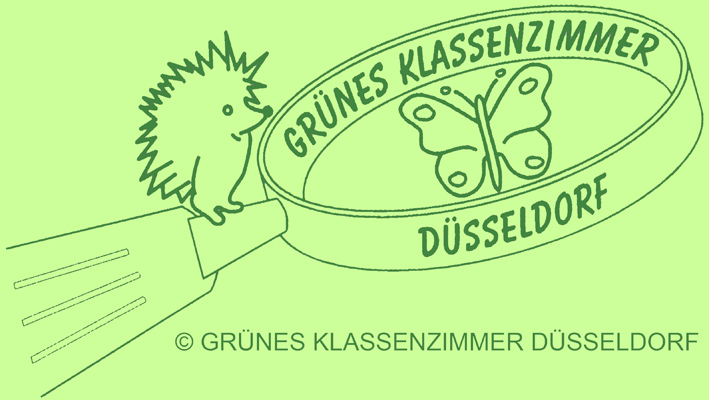 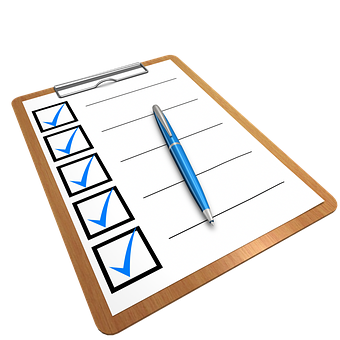 www.grünes-klassenzimmer.deMateriallisteFrühstücksdetektiveBitte beachten: Bitte erfragen Sie Allergien und Unverträglichkeiten!!! Bei Erst- und Zweitklässlern werden noch 1-2 zusätzliche HelferInnen (Eltern, OGS-BetreuerInnen...) gebraucht.Wenn möglich alle Lebensmitte in Bio Qualität besorgen. Getränke für die Kinder besorgt das grüne Klassenzimmer!Materialien/ Arbeitsgeräte an den Stationen2-3 Sparschäler, 1 Dose ZahnstocherWisch-/ Spüllappen1 Karaffe bzw. Milchkrug1 Esslöffel, 5 DessertschälchenMaterialien für FrühstückPro Tischgruppe 1 Brotkorb, Schüssel oder großen TellerPro Kind 1 Schmiermesser und Frühstücksbrettchen oder kl. TellerPro Kind 1 BecherNahrungsmittel3 geschnittene Vollkorn- bzw Vollwertbrote,1 Weißmehlbrötchen, 1 Vollwertbrötchen4 gr. Möhren, 4 Äpfel, 2 Gurken, 4 Bananen,1 gr. Packung Trauben grün und/oder blau1 Paket Haselnuss- oder halbe Walnusskerne (ohne Schale)Pro Gruppe ca. 200ml flüssige Sahne